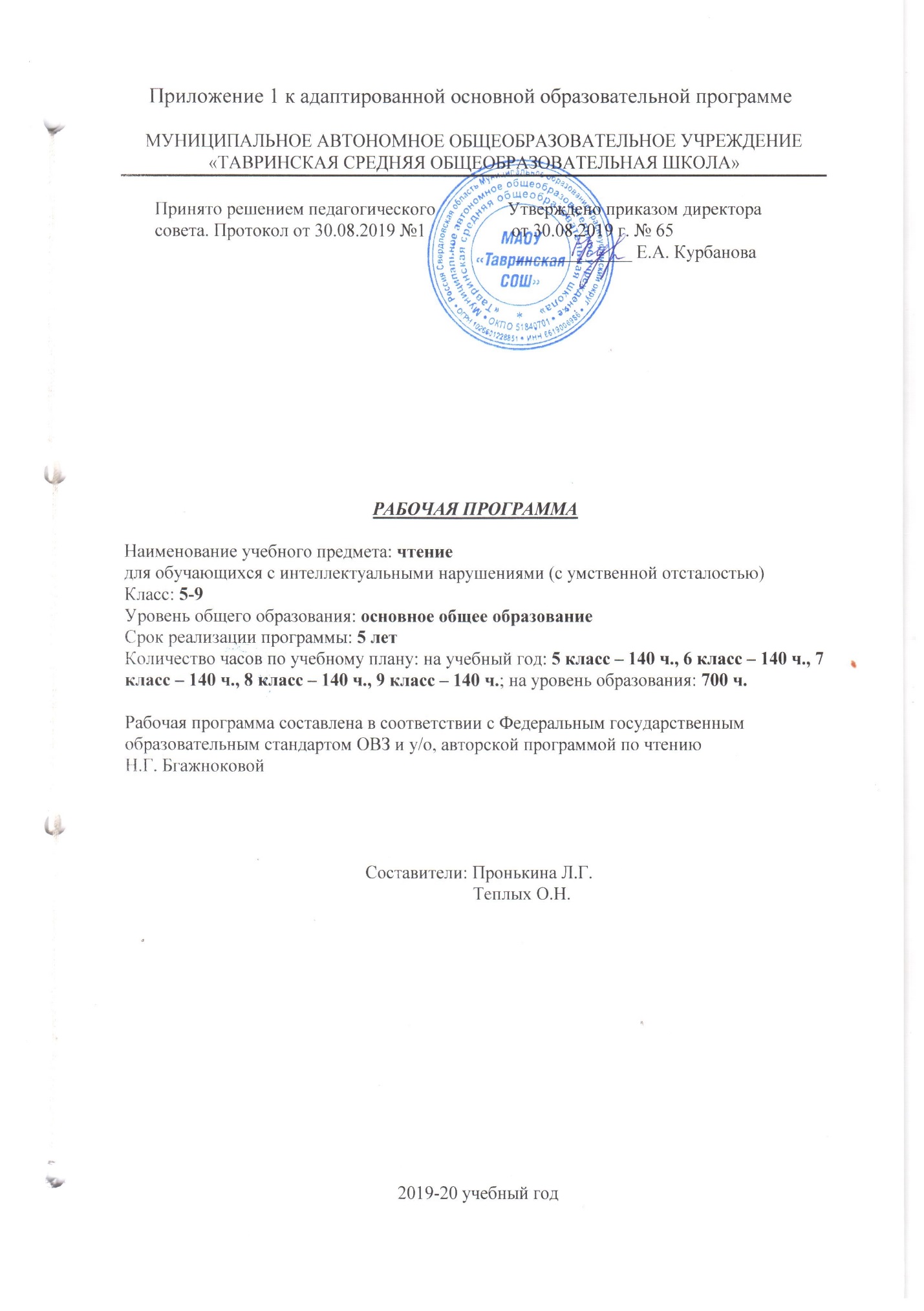 СодержаниеТребования к уровню подготовки обучающихся ..............................................3Содержание учебного предмета ..........................................................................5Тематическое планирование (5 класс) ………………………………………...10Тематическое планирование (6 класс) ………………………………………...13Тематическое планирование (7 класс) ………………………………………...16Тематическое планирование (8 класс) ...............................................................19Тематическое планирование (9 класс) ...............................................................231Требования к уровню подготовки учащихсяОсновные требования к умениям учащихся 5 класса       1-й уровень
      • правильно читать доступный текст вслух целыми словами, в трудных случаях — по слогам;
      • читать про себя, выполняя аналитические задания к тексту;
      • отвечать на вопросы учителя;
      • пересказывать текст по плану с помощью учителя, используя опорные слова, а несложные по содержанию тексты — самостоятельно;
      • выражать свое отношение к поступкам героев и событиям;
      • выучить наизусть 8—10 стихотворений;
      • читать внеклассную литературу под наблюдением учителя и воспитателя.
      2-й уровень
      • правильно читать вслух доступный текст целыми словами и по слогам;
      • находить, читая про себя, отрывки проанализированного текста, связанные с определенными событиями;
      • отвечать на вопросы по предметному содержанию текста (с  помощью учителя);
      • заучивать стихотворения наизусть (объем текста с учетом учебных возможностей учащегося);
      • принимать участие в уроках внеклассного чтения.Основные требования к умениям учащихся 6 класса      1-й уровень
      • читать вслух доступные тексты осознанно, правильно, выразительно, с переходом на беглое чтение (словосочетаниями), в трудных случаях — целым словом;
      • читать про себя, выполняя различные задания к проанализированному тексту;
      • делить текст на части под руководством учителя;
      • пересказывать текст (полностью или частично) по плану, используя опорные слова;
      • определять мотивы поступков героев, выражать свое отношение к ним;
      • выделять незнакомые слова в тексте (с помощью учителя);
      • выучить наизусть 8—10 стихотворений;
      • читать внеклассную литературу под контролем учителя или воспитателя.
      2-й уровень
      • читать вслух правильно, целым словом, трудные слова — по слогам, соблюдая синтаксические паузы, интонацию конца предложения в зависимости от знаков препинания;
      • читать про себя проанализированный заранее текст, выполняя несложные задания учителя;
      • отвечать на вопросы учителя;
      • пересказывать несложные по содержанию фрагменты текста;
      • оценивать поступки героев (с помощью учителя);
      • заучивать стихотворения наизусть (объем текста с учетом индивидуальных особенностей учащихся);
      • участвовать в уроках внеклассного чтения, выполняя посильные задания по прочитанным текстам.Основные требования к умениям учащихся 7 класса      1-й уровень
      • читать вслух правильно, выразительно, бегло (словосочетанием, в трудных случаях — целым словом);
      • читать про себя с предварительным заданием легкие по содержанию тексты;
      • выделять тему и идею произведения с помощью учителя;
      • формулировать вопросы к тексту (с помощью учителя);
      • делить текст на части или озаглавливать данные части под руководством учителя, в простейших случаях — самостоятельно;
      • характеризовать главных действующих лиц (с помощью учителя), давать оценку их поступкам;
      • выделять незнакомые слова в тексте, правильно их объяснять (с помощью учителя);
      • соотносить читаемые произведения с определенным жанром (с помощью учителя);
      • выучить наизусть не менее 10 стихотворений;
      • читать внеклассную литературу под контролем учителя, участвовать в ее обсуждении. Составлять отзывы под руководством учителя.
      2-й уровень
      • читать вслух правильно, выразительно доступные тексты целым словом;
      • читать про себя проанализированные ранее тексты;
      • отвечать на вопросы учителя;
      • пересказывать близко к тексту отдельные части произведения, доступные учащимся по изображенным событиям;
      • высказывать свое отношение к поступкам героев в доступной учащимся форме;
      • выделять в тексте незнакомые слова (с помощью учителя);
      • учить стихотворения наизусть (объем текста с учетом особенностей учеников);
      • участвовать в уроках внеклассного чтения, выполняя доступные задания по прочитанному тексту.Основные требования к умениям учащихся 8 класса      1-й уровень
      • читать вслух правильно, бегло, выразительно;
      • читать про себя доступные по содержанию тексты;
      • выделять тему и определять идею произведения (последнее задание — с помощью учителя);
      • определять черты характера главных героев и выражать свое отношение к ним (с помощью учителя);
      • самостоятельно делить текст на части по данному плану или составлять план к выделенным частям текста;
      • отбирать (коллективно) опорные слова для пересказа, обращая внимание на лексику, характеризующую эмоциональное состояние действующих лиц, природы, образные выражения, и употреблять их в пересказе;
      • пересказывать прочитанный текст с ориентацией на план и опорные слова;
      • ставить вопросы к тексту, задавать их одноклассникам;
      • выделять незнакомые слова и давать им объяснения (с помощью учителя);
      • заучить наизусть 10 стихотворений;
      • читать внеклассную литературу, в том числе отдельные статьи из периодической печати, и принимать участие в их обсуждении.
      2-й уровень
      • читать вслух правильно, выразительно, целыми словами;
      • читать про себя проанализированные тексты, читать короткие, доступные тексты самостоятельно;
      • пересказывать отдельные части произведения, доступные по изображаемым событиям;
      • выделять тему произведения, участвовать в обсуждении идеи;
      • выражать свое отношение к поступкам героев и событиям (с помощью учителя);
      • находить в тексте незнакомые слова, учиться объяснять их, опираясь на текст (с помощью учителя);
      • учить стихотворения наизусть (объем текста с учетом особенностей учеников);
      • участвовать в уроках внеклассного чтения, выполняя доступные задания по прочитанному тексту.Основные требования к умениям учащихся 9 класса      1-й уровень
      • читать вслух правильно, бегло, выразительно;
      • читать про себя доступные по содержанию тексты;
      • выделять идею произведения (с помощью учителя);
      • называть главные черты характера героев, подтверждать их фактами из произведения;
      • самостоятельно делить простой по содержанию текст на части и озаглавливать их;
      • ставить вопросы к тексту и задавать их классу;
      • выделять незнакомые слова, опираясь на контекст (с помощью учителя);
      • использовать образные средства языка в составлении характеристики героев, описании событий и пересказе;
      • выучить наизусть 10 стихотворений;
      • читать внеклассную литературу, в том числе отдельные статьи из периодической печати, и принимать участие в их обсуждении.
      2-й уровень
      • уметь читать вслух и про себя доступные по содержанию тексты, правильно отвечать на вопросы:
      • участвовать в анализе произведения;
      • выбирать из данных заглавия к выделенным частям;
      • пересказывать доступный текст и отдельные его части по плану;
      • высказывать свое отношение к поступкам действующих лиц и событиям;
      • учить стихотворения наизусть;
      • участвовать в уроках внеклассного чтения, выполняя посильные задания по прочитанному тексту. Содержание учебного предмета5 классУстное народное творчество — коллективное творчество народаЖанры устного народного творчества: считалки, потешки, загадки, пословицы. Сказки. Представления о добре и зле.Люблю природу русскуюРассказы, стихи, сказки и научно-популярные статьи о природе в разные времена года, о красоте родной земли, олицетворение природы в представлениях наших предков (духи леса, воды, земли). Светские и православные праздники в разные времена года. Труд и развлечения детей, их помощь взрослым.Животные в доме Рассказы и стихи о повадках животных, об отношении к ним человека.Они прославили РоссиюРассказы, стихи, научно-популярные статьи, содержащие краткие и доступные сведения об именитых людях прошлого и настоящего России (полководцы, писатели, художники).Спешите делать доброРассказы, стихи, народные и литературные сказки, помогающие освоению нравственных эталонов, принятых в обществе людей.Весело всемРассказы, стихи, сказки, помогающие увидеть смешное в событиях, поступках людей и поведении животных.Вечный свет подвигаРассказы, стихи, научно-популярные статьи о подвигах защитников Отечества.Писатели мира детямДетские рассказы, стихи, сказки о жизни в разных странах.Навыки чтения      Правильное, сознательное и выразительное чтение целыми словами с переходом на словосочетания. Использование специальных текстов, состоящих из простых по слоговой структуре слов, несложных по содержанию, для более быстрого, целостного восприятия слова и понимания значения прочитанного.
      Чтение про себя простых по содержанию и структуре текстов после предварительного анализа.
      Выразительное чтение произведений с опорой на авторские ремарки. Коллективная отработка логических ударений, синтаксических пауз, тона голоса и темпа речи. Интонация в конце предложения на основе различительных знаков препинания, интонация перечисления при однородных членах предложения.Работа с текстом      Разбор текста по вопросам, формулирование учащимися вопросов к отдельным событиям текста и поступкам героев.
      Выделение темы и идеи произведения, соотнесение того или другого с заглавием текста.
      Прогнозирование событий с опорой на заглавие и иллюстрации.
      Выделение частей текста в соответствии с данным планом.
      Озаглавливание частей текста (с помощью учителя) после их коллективного выделения.
      Полный и частичный пересказ произведения по данному или коллективно составленному плану. Включение в пересказ необходимых средств связи предложений и частей текста на основе прочитанного произведения. Чтение по ролям и драматизация диалогов.
      Оценка характера героя, подбор фактов, подтверждающих эту оценку (с помощью учителя).
      Формирование внимания к авторскому слову: выделение и объяснение непонятных слов (с помощью учителя), нахождение слов и предложений, характеризующих события, героев. Выбор и объяснение образных слов и выражений (с помощью учителя, с опорой на наглядный материал). Определение отношения автора к своим героям и событиям (с помощью учителя).
      Практическое знакомство с жанрами устного народного творчества: сказки, считалки, потешки, пословицы, поговорки.
      Самостоятельное чтение доступных по содержанию детских книг, коллективное ведение дневников внеклассного чтения. Предварительная подготовка детей в течение месяца к уроку внеклассного чтения.6 классУстное народное творчество      Загадки, пословицы, поговорки, небылицы (особый мир игры — игра мыслей, столкновение мира обычного и потешного). Народные и литературные сказки. Мир добра и зла.Люблю природу русскую      Рассказы, стихи и научно-популярные статьи о природе в разные времена года, о красоте родной земли, об открытиях человека, умеющего всматриваться в окружающий мир. Светские и православные праздники в связи с разными временами года.О далеком прошлом России      Рассказы, стихи, научно-популярные статьи о далеком прошлом, о нашем времени из истории России (см. программу по истории для 6 класса).Животные в нашем доме      Рассказы, стихи, сказки о жизни животных. Отношение человека к животному миру как показатель его нравственных черт.Будь человеком, человек!      Рассказы и стихи, раскрывающие восприятие мира в детстве, осмысление мира и своего места в нем.Они прославили Россию      Рассказы, стихи, научно-популярные статьи, содержащие сведения о жизни великих людей прошлого и настоящего России (полководцы, писатели, художники).Смешное и веселое      Юмористические произведения разных жанров.Вечный свет подвига      Художественные произведения о подвигах защитников Отечества в прошлом и настоящем.Писатели мира — детям      Художественные произведения зарубежных авторов различных жанров.Навыки чтения      Сознательное, правильное, выразительное и беглое чтение словосочетанием, в трудных случаях — целым словом в соответствии с нормами литературного произношения. Использование простых по содержанию и структуре слов, отрывков из текста учебника для совершенствования навыка беглого чтения.
      Чтение про себя при выполнении различных заданий. Выразительное чтение произведений с отработкой логических ударений, синтаксических пауз, тона голоса и темпа речи, перечислительной интонации при однородных членах.Работа с текстом      Анализ текста по вопросам. Постановка проблемных вопросов, соотнесение содержания, прочитанного с опытом учащихся.
      Развитие у учащихся умения ставить вопросы к тексту.
      Выделение темы и идеи произведения. Соотнесение того или другого с заглавием текста.
      Деление текста на части. Составление простого плана под руководством учителя.
      Осознание последовательности и причинности событий. Определение мотивов поступков действующих лиц, их оценка.
      Полный или частичный пересказ произведения. Правильное использование средств связи предложений и частей текста. Передача событий от лица разных героев.
      Формирование внимания к авторскому слову: самостоятельное выделение незнакомых слов в тексте, выяснение их значения. Нахождение слов, употребляемых в прямом и переносном значении, их объяснение. Обсуждение вопросов о причинах выбора автором того или иного слова. Передача с помощью авторских слов характера героев, отношения автора к ним.
      Уточнение жанровых особенностей произведения (сказка, стихотворение, рассказ, басня).
      Внеклассное чтение (1 раз в месяц). Самостоятельное чтение доступных по содержанию книг, написанных для детей и юношества. Коллективное ведение дневников внеклассного чтения. Самостоятельная запись фамилии автора и названия книги.7 классУстное народное творчество как отражение жизни человеческого общества      Русские народные песни. Сказки. Представления народа о единстве красоты — внешней и внутренней. Общие законы построения сказки: присказка, зачин, троекратное повторение событий, концовка. Нравственные ценности, заложенные в пословицах и поговорках. Былина как отражение исторического прошлого народа. Язык произведений устного народного творчества.Русская литература XIX века      (Примерный перечень на основе доступных сведений и текстов.)
      Биография и творчество А. С. Пушкина, М. Ю. Лермонтова, И. А. Крылова, Н. А. Некрасова, Л. Н. Толстого, В. Г. Короленко, А. П. Чехова, А. И. Куприна и др.Русская литература XX века       (Примерный перечень на основе доступных сведений и текстов, их общественной значимости для времени.)
      Биография и творчество М. Горького, В. В. Маяковского, С. А. Есенина, Н. А. Островского, А. А. Платонова, К. Г. Паустовского, А. А. Фадеева, М. А. Шолохова, А. Т. Твардовского, К. М. Симонова, Н. А. Рыленкова, Р. М. Рождественского, Ю. И. Коваля, Р. П. Погодина, В. П. Астафьева, В. Г. Распутина, А. Г. Алексина.Навыки чтения      Сознательное, правильное, беглое и выразительное чтение в соответствии с нормами литературного произношения.
      Предварительное чтение про себя несложного текста по содержанию и структуре, в остальных случаях — после анализа.
      Умение самостоятельно подготовиться к выразительному чтению проанализированного в классе произведения или отрывка из него.
      Чтение по ролям и драматизация.Работа с текстом      Развитие умения устанавливать смысловые связи между частями текста, выделять главную мысль каждой части и произведения в целом, оценивать поступки героев, определять их мотивы. Анализ (с помощью учителя) литературного произведения с позиции его нравственной ценности.
      Составление характеристики героя (с помощью учителя).
      Обсуждение вопросов о возможном дальнейшем развитии событий и составление воображаемых диалогов главных действующих лиц.
      Формирование умения самостоятельно составлять план к частям текста.
      Различение частей текста описательного и повествовательного характера.
      Подробный и краткий пересказ. Пересказ от третьего лица.
      Формирование внимания к авторскому слову. Продолжение работы с незнакомыми словами, развитие умения правильно объяснять их. Выделение образных средств языка, их использование в пересказе.
      Обсуждение вопроса о причинах выбора автором того или иного слова; передача с помощью авторских слов характера героя, событий, отношения к ним автора.
      Умение различать сказку, рассказ, стихотворение, басню.
      Внеклассное чтение (1 раз в месяц). Самостоятельное чтение произведений для юношества. Чтение отдельных статей из газет и журналов. Обсуждение прочитанных книг. Составление отзывов. Ведение коллективных дневников внеклассного чтения (с помощью учителя).8 классУстное народное творчество Кто мы? Откуда мы? Произведения, формирующие понятия о народе, народной культуре, об исторической народной памяти.
         Былины, исторические песни, предания, сказки.
         Нравственный смысл сказки: добро должно побеждать зло; хочешь счастья — учись уму-разуму; не нарушай данного слова и т. д.
      Народная точка зрения на добро и зло.
      Образ русского человека в произведениях устного народного творчества.Русская литература XIX века  (Примерный перечень как дополнение и расширение тематики для 7 класса.)
          Биография и творчество А. С. Пушкина, М. Ю. Лермонтова, И. А. Крылова, Н. А. Некрасова, И. С. Тургенева, К. Пруткова, И. С. Никитина, А. П. Чехова, А. И. Куприна и др.Русская литература XX века  (Примерный перечень как дополнение и расширение тематики для 7 класса.)
          Биография и творчество М. Горького, В. В. Маяковского, С. А. Есенина, Н. А. Островского, И. А. Бунина, А. Н. Толстого, А. А. Платонова, А. А. Фадеева, М. А. Шолохова, А. Т. Твардовского, К. М. Симонова, К. Г. Паустовского, Н. М. Рубцова, Ф. А. Абрамова, В. М. Шукшина, Р. П. Погодина, Ю. М. Нагибина, В. П. Астафьева, В. Г. Распутина, К. Булычева, Ф. А. Искандера.Навыки чтения      Дальнейшее совершенствование сознательного, правильного, выразительного и беглого чтения в соответствии с нормами литературного произношения.
      Самостоятельное чтение текста про себя с предварительными заданиями учителя.
      Самостоятельная подготовка к выразительному чтению с последующей его оценкой классом.
      Чтение по ролям и драматизация.Работа над текстом      Совершенствование умения устанавливать смысловые связи событий, поступков героев, выделять части текста. Определение основной мысли каждой части и произведения в целом (с помощью учителя). Анализ (с помощью учителя) литературного произведения с точки зрения отражения в нем нравственных истин.
      Составление характеристики героев путем отбора соответствующих мест текста для подтверждения определенных черт характера.
      Выделение авторского отношения к изображаемым событиям и героям произведения (с помощью учителя).
      Формирование умения размышлять над поступками героев с точки зрения современной жизни.
      Нахождение в тексте фрагментов описательного и повествовательного характера, установление их различий.
      Самостоятельное озаглавливание данных частей в простых по содержанию текстах.
      Отбор опорных слов в каждой части для пересказа. Пересказ прочитанного. Составление пересказа от имени одного из героев. Творческое продолжение рассказа.
      Развитие умения ставить вопросы к тексту и задавать их классу, выступая в роли учителя. Составлять ответы на вопросы, используя сложные предложения.
      Совершенствование умения работать со словом, выделять особенности речи действующих лиц, их эмоциональное состояние. Нахождение в тексте слов и словосочетаний, употребленных в переносном значении, установление их роли (с помощью учителя) в описании природы, изображении событий, героев.
      Использование в пересказе образных средств языка. Формирование умения выделять незнакомые слова из текста и объяснять их.
      Определение жанровых особенностей произведения.
      Внеклассное чтение. Самостоятельное чтение книг, газет, журналов. Обсуждение прочитанного. Ведение дневников внеклассного чтения (с помощью учителя).9 классРусская литература XIX века       (Примерный перечень с учетом расширения данных биографии и систематизированных разножанровых произведений одного автора.)
      А. С. Пушкин (поэзия, проза), Н. А. Некрасов (отрывки из поэтических произведений), А. А. Фет, А. Н. Майков (лирическая поэзия, природа родины), И. С. Тургенев (поэзия, отрывки из прозы), В. М. Гаршин (детская тематика, отрывки), А. П. Чехов (короткие рассказы), Л. Н. Толстой (рассказы, отрывки), И. А. Бунин (поэзия, рассказы), А. И. Куприн и др.Русская литература XX века       (Примерный перечень с учетом требований современной жизни общества.)
     А. Н. Толстой, А. А. Платонов, М. А. Шолохов, К. М. Симонов, А. Т. Твардовский, В. М. Шукшин, В. П. Астафьев, В. П. Быков, Ф. А. Искандер, В. Г. Распутин и др. (В этой части уместно отбирать литературу, корректируя ее содержание с программой по истории для 9 класса.)Навыки чтения      Продолжение работы над техникой чтения.
      Совершенствование навыка сознательного чтения: установление логических связей описываемых событий, определение мотивов поступков героев, подбор фактов для подтверждения высказанной мысли, выделение основной мысли произведения (с помощью учителя).
      Развитие умения чувствовать настроение героя, понимать отношение автора к нему и к описываемым событиям.
      Составление характеристики действующих лиц по данному плану (с помощью учителя), подбор соответствующих мест текста для подтверждения определенных черт характера действующего лица.
      Выделение в тексте описаний и повествований. Составление планов к этим типам текстов и пересказ их по плану.
      Работа над кратким пересказом и пересказом с элементами рассуждения.
      Выделение незнакомых слов в тексте, их объяснение. Работа над образностью языка произведения.
      Разыгрывание диалогов действующих лиц произведения с сохранением авторской лексики.
      Развитие умения доказывать (с помощью учителя) принадлежность произведения или его фрагмента к определенному жанру.
      Внеклассное чтение. Самостоятельное чтение художественной литературы, статей из газет и журналов с последующим обсуждением.Тематическое планирование 5 класс4.Тематическое планирование 6 классТематическое планирование 7 класс   Тематическое планирование 8 классТематическое планирование 9 класс№ урокаТема урокаУстное народное творчество (4 часа)Устное народное творчество (4 часа)1Считалки. Заклички-приговорки. Потешки2Пословицы и поговорки3Загадки4Обобщающий урок по теме «Устное народное творчество»Сказки (17 часов)Сказки (17 часов)5«Никита Кожемяка» (Русская сказка)6Внеклассное чтение «Русские народные сказки»7«Как наказали медведя» (Тофаларская сказка)8«Золотые руки» (Башкирская сказка)9«Морозко» (Русская сказка)10«Два Мороза» (Русская сказка)11«Три дочери» (Татарская сказка)12Внеклассное чтение «Сказки народов мира»13А.С. Пушкин «Сказка о мёртвой царевне и о семи богатырях»14А.С. Пушкин «Сказка о мёртвой царевне и о семи богатырях»15А.С. Пушкин «Сказка о мёртвой царевне и о семи богатырях»16По Д. Мамину-Сибиряку «Серая Шейка»17По Д. Мамину-Сибиряку «Серая Шейка»18По Д. Мамину-Сибиряку «Серая Шейка»19По Д. Мамину-Сибиряку «Серая Шейка»20По Д. Мамину-Сибиряку «Серая Шейка»21Обобщающий урок по теме «Сказки»Картины родной природы (17 часов)Картины родной природы (17 часов)22Г. Скребицкий «Июнь»23И. Суриков «Ярко солнце светит…»24А. Платонов «Июльская гроза» (отрывки)25А. Платонов «Июльская гроза» (отрывки)26А. Платонов «Июльская гроза» (отрывки)27А. Платонов «Июльская гроза» (отрывки)28А. Прокофьев «Берёзка»29Ю. Гордиенко «Вот и клонится лето к закату…»30Обобщающий урок по теме «Картины родной природы. Лето»31По Г. Скребицкому «Сентябрь»32По И. Соколову-Микитову «Золотая осень»33К. Бальмонт «Осень»34По Г. Скребицкому «Добро пожаловать!»35По В. Астафьеву «Осенние грусти…»36И. Бунин «Первый снег»37Обобщающий урок по теме «Картины родной природы. Осень»38Внеклассное чтение М.М. Пришвин «Золотой луг»О друзьях-товарищах (11 часов)О друзьях-товарищах (11 часов)39Ю. Яковлев «Колючка»40Ю. Яковлев «Колючка»41Ю. Яковлев «Рыцарь Вася»42Н. Носов «Витя Малеев в школе и дома» (отрывок)43В. Медведев «Фосфорический» мальчик»44Л. Воронкова «Дорогой подарок»45Л. Воронкова «Дорогой подарок»46Л. Воронкова «Дорогой подарок»47Я. Аким «Твой друг»48Обобщающий урок по теме «О друзьях-товарищах»49Внеклассное чтение Н.Носов «Фантазёры»Басни И. Крылова (4 часа)Басни И. Крылова (4 часа)50 И. Крылов «Ворона и Лисица»51И. Крылов «Щука и Кот»52И. Крылов «Квартет»53Обобщающий урок по теме «Басни И. Крылова»Спешите делать добро (13 часов)Спешите делать добро (13 часов)54Н. Хмелик «Будущий олимпиец»55О. Бондарчук «Слепой домик»56В. Осеева «Бабка»57В. Осеева «Бабка»58В. Осеева «Бабка»59В. Осеева «Бабка»60А. Платонов «Сухой хлеб»61А. Платонов «Сухой хлеб»62В. Распутин «Люся» (отрывок из повести «Последний срок»)63В. Брюсов «Труд»64Р. Рождественский «Огромное небо»65Обобщающий урок по теме «Спешите делать добро»66Внеклассное чтение Б.С. Житков «На льдине»Картины родной природы (27 часов)Картины родной природы (27 часов)67Ф. Тютчев «Чародейкою Зимою…»68Г. Скребицкий «Декабрь»69К. Бальмонт «К зиме»70Г. Скребицкий «Всяк по-своему»71Г. Скребицкий «Всяк по-своему»72С. Есенин «Поёт зима – аукает…»73С. Есенин «Берёза»74А. Пушкин «Зимняя дорога»75Обобщающий урок по теме «Картины родной природы. Зима»76Г. Скребицкий «Март»77А. Толстой «Вот уж снег последний в поле тает…»78Внеклассное чтение М.М. Пришвин «В краю дедушки Мазая»79Г. Скребицкий «От первых проталин до первой грозы» (отрывки)80Г. Скребицкий «Весна - красна»81Г. Скребицкий «Грачи прилетели»82Г. Скребицкий «Заветный кораблик»83Г. Скребицкий «В весеннем лесу»84А. Толстой «Весенние ручьи» (отрывки из повести «Детство Никиты»)85А. Пушкин «Гонимы вешними лучами…»86А. Блок «Ворона»87Е. Серова «Подснежник»88И. Соколов – Микитов «Весна»89И. Бунин «Крупный дождь в лесу зелёном…»90С. Есенин «Черёмуха»91Я. Аким «Весна, весною, о весне»92Обобщающий урок по теме «Картины родной природы. Весна»93Внеклассное чтение Б.С. Житков «Наводнение»О животных (15 часов)О животных (15 часов)94Н. Гарин – Михайловский «Тёма и Жучка» (отрывки из повести «Детство Тёмы»)95Н. Гарин – Михайловский «Тёма и Жучка» (отрывки из повести «Детство Тёмы»)96А. Толстой «Желтухин» (отрывки из повести «Детство Никиты»)97А. Толстой «Желтухин» (отрывки из повести «Детство Никиты»)98А. Толстой «Желтухин» (отрывки из повести «Детство Никиты»)99К. Паустовский «Кот Ворюга»100Б. Житков «Про обезьянку»101Б. Житков «Про обезьянку»102Б. Житков «Про обезьянку»103Э. Асадов «Дачники»104Э. Асадов «Дачники»105Ф. Абрамов «Из рассказов Олёны Даниловны»106С. Михалков «Будь человеком»107Обобщающий урок по теме «О животных»108Внеклассное чтение М.М. Пришвин «Ярик»Из прошлого нашего народа (13 часов)Из прошлого нашего народа (13 часов)109По О. Тихомирову «На поле Куликовом. Москва собирает войско»110По О. Тихомирову «На поле Куликовом. Куликовская битва»111По О. Тихомирову «На поле Куликовом. Слава героям»112По С. Алексееву «Рассказы о войне 1812 года. Бородино. Ключи Конец похода»113Н. Некрасов «…И снится ей жаркое лето…» (отрывок из поэмы «Мороз, Красный нос»)114А. Куприн «Белый пудель» (отрывок)115А. Куприн «Белый пудель» (отрывок)116А. Куприн «Белый пудель» (отрывок)117А. Куприн «Белый пудель» (отрывок)118По Л. Жарикову «Снега, поднимитесь метелью!»119Ю.Коринец «У могилы неизвестного солдата» 120Внеклассное чтение Л.Н. Толстой «Прыжок»121Обобщающий урок по теме «Из прошлого нашего народа»Из произведений зарубежных писателей (21 час)Из произведений зарубежных писателей (21 час)122В.Гюго «Гаврош» (отрывки)123В.Гюго «Гаврош» (отрывки)124М. Твен «Приключения Тома Сойера» (отрывки)125М. Твен «Приключения Тома Сойера» (отрывки)126М. Твен «Приключения Тома Сойера» (отрывки)127М. Твен «Приключения Тома Сойера» (отрывки)128М. Твен «Приключения Тома Сойера» (отрывки)129С. Лагерлёф «Чудесное путешествие Нильса с дикими гусями» 130С. Лагерлёф «Чудесное путешествие Нильса с дикими гусями» 131С. Лагерлёф «Чудесное путешествие Нильса с дикими гусями» 132С. Лагерлёф «Чудесное путешествие Нильса с дикими гусями» 133Г.Х. Андерсен «Русалочка» (отрывки)134Г.Х. Андерсен «Русалочка» (отрывки)135Г.Х. Андерсен «Русалочка» (отрывки)136Обобщающий урок по теме137Внеклассное чтение В.А. Осеева «Волшебное слово»138Обобщающий урок по прочитанным произведениям139Обобщающий урок по прочитанным произведениям140Заключительный урок. Игра «Лучший знаток литературы№ урокаТема урокаМоя Родина (33 часа)Моя Родина (33 часа)1Отечество. По В. Пескову2Россия. М. Ножкин3Моя Родина. (Из воспоминаний детства.) М. Пришвин4Сентябрь. В. Бианки5«Лес, точно терем расписной…». И. Бунин6Грабитель. Ю. Качаев7Белый домик. Б. Житков8Белый домик. Б. Житков9Белый домик. Б. Житков10Внеклассное чтение. М.М. Пришвин «Лесной хозяин»11Звонкие ключи. А. Белорусец12Звонкие ключи. А. Белорусец13Звонкие ключи. А. Белорусец14Звонкие ключи. А. Белорусец15Заячьи лапы. К. Паустовский16Заячьи лапы. К. Паустовский17Заячьи лапы. К. Паустовский18Заячьи лапы. К. Паустовский19Осенний день в берёзовой роще. (Отрывок из рассказа «Свидание».) И. Тургенев20Внеклассное чтение. М.М. Пришвин «Наш сад»21Хитрюга. Е. Носов22Хитрюга. Е. Носов23Хитрюга. Е. Носов24Октябрь. В. Бианки25Будь человеком. С. Михалков26Петя мечтает. Б. Заходер27Слон и муравей. (Сказка.) По Д. Биссету28Кузнечик Денди. (Сказка.) По Д. Биссету29Внеклассное чтение. Сказки народов мира30Как один мальчик играл с палкой. Дж. Родари31Пуговкин домик. Дж. Родари32Пуговкин домик. Дж. Родари33Пуговкин домик. Дж. РодариОтечество, Верность, Братство (26 часов)Отечество, Верность, Братство (26 часов)34Илья Муромец и Соловей-разбойник. (Отрывок из былины.)35Москва. (В сокращении.) Ф. Глинка36Ноябрь. В. Бианки37Без Нарвы не видать моря. По С. Алексееву38На берегу Невы. По С. Алексееву39Внеклассное чтение.  П. Гайдар «Тимур и его команда»40Внеклассное чтение.  П. Гайдар «Тимур и его команда»41Рассказы о русском подвиге. По С. Алексееву42Рассказы о русском подвиге. По С. Алексееву43Великодушный русский воин. По Е. Холмогоровой44Великодушный русский воин. По Е. Холмогоровой45Великодушный русский воин. По Е. Холмогоровой46Великодушный русский воин. По Е. Холмогоровой47Как Незнайка сочинял стихи. По Н. Носову48Внеклассное чтение.  Н.Н. Носов «Приключения Незнайки и его друзей»49Внеклассное чтение.  Н.Н. Носов «Приключения Незнайки и его друзей»50Тайна цены. (Сказка.) Е. Пермяк51Здравствуйте! (В сокращении.) Перевод с польского Д. Гальпериной52Декабрь. В. Бианки53Новогодние загадки. Е. Благинина54Внеклассное чтение. М.М. Пришвин «Птицы под снегом»55Встреча зимы. (В сокращении.) А. Никитин56Тёплый снег. А. Дорохов57«Вот север, тучи нагоняя…». А Пушкин58Пушкин. Д. Хармс59Внеклассное чтение. М.М. Пришвин «Лесной доктор»Краски природы (32 часов)Краски природы (32 часов)60Январь. В. Бианки61Ель. (Сказка.) Х.-К. Андерсен62Ель. (Сказка.) Х.-К. Андерсен63Ель. (Сказка.) Х.-К. Андерсен64Ванька. А. Чехов65Ванька. А. Чехов66«Весело сияет месяц над селом…». (Отрывок.) И. Никитин67«Белый снег пушистый в воздухе кружится…». (Отрывок.) И. Суриков68Внеклассное чтение. К.Г. Паустовский «Золотой ясень»69Лёля и Минька. М. Зощенко70Лёля и Минька. М. Зощенко71Пурга. Ю. Рытхэу72Пурга. Ю. Рытхэу73Таинственный ночной гость. Ю. Дмитриев74Таинственный ночной гость. Ю. Дмитриев75Февраль. В. Бианки76Внеклассное чтение. К.Г. Паустовский «Кот-ворюга»77Двенадцать месяцев. (Отрывки.) С. Маршак78Двенадцать месяцев. (Отрывки.) С. Маршак79Двенадцать месяцев. (Отрывки.) С. Маршак80Снежная королева. (Сказка.) По Х.-К. Андерсену81Снежная королева. (Сказка.) По Х.-К. Андерсену82Снежная королева. (Сказка.) По Х.-К. Андерсену83Снежная королева. (Сказка.) По Х.-К. Андерсену84Снежная королева. (Сказка.) По Х.-К. Андерсену85Снежная королева. (Сказка.) По Х.-К. Андерсену86Снежная королева. (Сказка.) По Х.-К. Андерсену87Снежная королева. (Сказка.) По Х.-К. Андерсену88Внеклассное чтение. М.М. Пришвин «Барсук»89Первые приметы. С. Смирнов90Март. В. Бианки91Весна идёт. По В. ПесковуСпешите делать добро (42 часа)Спешите делать добро (42 часа)92Жаркий час. М. Пришвин93Весенняя песня. (Сказка.) Г. Скребицкий94Весенняя песня. (Сказка.) Г. Скребицкий95Внеклассное чтение. В.П. Катаев «Белеет парус одинокий»96Жаворонок. В. Жуковский97Детство Никиты. (Отрывок.) А. Толстой98Детство Никиты. (Отрывок.) А. Толстой99«Как после мартовских метелей…». А. Твардовский100«И вот шатёр свой голубой опять раскинула весна…». А. Плещеев101Апрель. В. Бианки10278Апрель. В. Бианки103Внеклассное чтение. К.Г. Паустовский «Прощание с летом»104Стальное колечко. (Сказка.) К. Паустовский105Стальное колечко. (Сказка.) К. Паустовский106Стальное колечко. (Сказка.) К. Паустовский107Злодейка. По В. Астафьеву108Злодейка. По В. Астафьеву109Рассказы про зверей. По Е. Барониной110Рассказы про зверей. По Е. Барониной111Внеклассное чтение. Е.А. Пермяк «Волшебные истории»112Кот в сапогах. В. Драгунский113Кот в сапогах. В. Драгунский114Заяц и ёж. Д. Хармс115Зеркало и обезьяна. (Басня.) И. Крылов116Рикки-Тикки-Тави. По Р. Киплингу117Рикки-Тикки-Тави. По Р. Киплингу118Рикки-Тикки-Тави. По Р. Киплингу119Рикки-Тикки-Тави. По Р. Киплингу120Рикки-Тикки-Тави. По Р. Киплингу121Рикки-Тикки-Тави. По Р. Киплингу122Внеклассное чтение. Е.А. Пермяк «Голубые белки»123«Дождь пролетел и сгорел на лету…». В. Набоков124Май. В. Бианки125Наши песни спеты на войне. (В сокращении.) М. Дудин126Звездолёт «Брунька». (Сказка.) В. Медведев127Звездолёт «Брунька». (Сказка.) В. Медведев128Корзина с еловыми шишками. По К. Паустовскому129Корзина с еловыми шишками. По К. Паустовскому130Корзина с еловыми шишками. По К. Паустовскому131Корзина с еловыми шишками. По К. Паустовскому132Внеклассное чтение. В.В Бианки «Голубые лягушки»133Маленький принц. По А. де Сент-Экзюпери134Маленький принц. По А. де Сент-Экзюпери135Зорькина песня. (Глава из повести «Последний поклон».) В. Астафьев136Зорькина песня. (Глава из повести «Последний поклон».) В. Астафьев137«Нынче ветер, как мальчишка, весел…» Н. Рыленков138Обобщающий урок по прочитанным произведениям139Обобщающий урок по прочитанным произведениям140Заключительный урок. Игра «Лучший знаток литературы№ урокаТема урока1Внеклассное чтение. Любите книгуУстное народное творчество (7 часов)Устное народное творчество (7 часов)2УНТ, его жанры3Сказки. Виды сказок.  «Сивка – бурка» - русская народная сказка4«Сивка – бурка» - русская народная сказка. 5Русская народная сказка «Журавль и цапля»6Русская народная сказка «Умный мужик»7Народные песни, пословицы, загадки8Внеклассное чтение. Мои любимые сказкиИз произведений русской литературы XIX века (41 час)Из произведений русской литературы XIX века (41 час)9Жизнь и творчество А. С. Пушкина10А.С. Пушкин «Сказка о царе Салтане, о сыне его славном и могучем богатыре князе ГвидонеСалтановиче и о прекрасной царевне Лебеди»11А.С. Пушкин «Сказка о царе Салтане, о сыне его славном и могучем богатыре князе ГвидонеСалтановиче и о прекрасной царевне Лебеди»12А.С. Пушкин «Сказка о царе Салтане, о сыне его славном и могучем богатыре князе ГвидонеСалтановиче и о прекрасной царевне Лебеди»13А.С. Пушкин «Сказка о царе Салтане, о сыне его славном и могучем богатыре князе ГвидонеСалтановиче и о прекрасной царевне Лебеди»14Внеклассное чтение. Мои любимые произведения А.С. Пушкина15Жизнь и творчество М.Ю. Лермонтова16М.Ю. Лермонтов. «Бородино»17М.Ю. Лермонтов. «Бородино»18Жизнь и творчество И.А. Крылова.Своеобразие жанра басни 19И. А. Крылов. Басня «Кукушка и Петух»20И. А. Крылов. Басня «Волк и Журавль»21И. А. Крылов. Басня «Слон и Моська»22Внеклассное чтение. Басни Крылова23Жизнь и творчество Н. А. Некрасова24Стихотворение Н.А. Некрасова «Несжатая полоса»25Стихотворение Н.А. Некрасова «Генерал Топтыгин»26Внеклассное чтение. Произведения Н.А. Некрасова27Внеклассное чтение. Произведения Н.А. Некрасова28Л. Н. Толстой. «Кавказский пленник»29Л. Н. Толстой. «Кавказский пленник»30Л. Н. Толстой. «Кавказский пленник»31Л. Н. Толстой. «Кавказский пленник»32Л. Н. Толстой. «Кавказский пленник»33Л. Н. Толстой. «Кавказский пленник»34Внеклассное чтение. Литературные произведения Л.Н. Толстого для детей35Внеклассное чтение. Литературные произведения Л.Н. Толстого для детей 36Жизнь и творчество А.П. Чехова37А.П. Чехов «Хамелеон»38А.П. Чехов «Хамелеон»39А.П. Чехов «Хамелеон» 40Юмористические рассказы А.П. Чехова41Внеклассное чтение. Книга, которую я читаю42В.Г. Короленко. Жизнь и творчество43В.Г. Короленко, «Дети подземелья»44В.Г. Короленко, «Дети подземелья»45В.Г. Короленко, «Дети подземелья»46В.Г. Короленко, «Дети подземелья»47В.Г. Короленко, «Дети подземелья»48В.Г. Короленко, «Дети подземелья»49Сочинение по плану и опорным словам. «Минуты радости и тревоги» 50Сочинение по плану и опорным словам. «Минуты радости и тревоги»Из произведений русской литературы XX века (64 часа)Из произведений русской литературы XX века (64 часа)51Жизнь и творчество А.М. Горького52А.М. Горький. Повесть «Детство»53А.М. Горький. Повесть «Детство»54А.М. Горький. Повесть «Детство»55А.М. Горький. Повесть «Детство»56А.М. Горький. Повесть «В людях»57А.М. Горький. Повесть «В людях»58Главная мысль повести. Чтение, анализ и пересказ отрывков.59Внеклассное чтение. Главы из повести «Мои университеты».60М. В. Исаковский. Краткий обзор творчества. Стихотворение «Детство»61М. В. Исаковский. Стихотворение «Детство»62М. В. Исаковский. Стихотворения «Ветер», «Весна»63К.Г. Паустовский. Краткий обзор творчества64К.Г. Паустовский. Чтение и анализ I части рассказа «Последний черт»65К.Г. Паустовский. Чтение и анализ II части рассказа «Последний черт»66К.Г. Паустовский. Полный анализ «Последний черт»67М.М. Зощенко. Краткий обзор творчества. Рассказы для детей68М.М. Зощенко. Рассказ «Великие путешественники»69М.М. Зощенко. Рассказ «Великие путешественники»70К.М. Симонов. Краткий обзор творчества. Произведения о ВОВ71К.М. Симонов. Стихотворение «Сын артиллериста»72К.М. Симонов. Стихотворение «Сын артиллериста»73К.М. Симонов. Стихотворение «Сын артиллериста»74Внеклассное чтение. «Никто не забыт, ничто не забыто». Произведения о ВОВ75В.П. Катаев.  Краткий обзор творчества76В.П. Катаев. Рассказ «Флаг»77Н.И. Рыленков.  Краткий обзор творчества. Стихотворение «Деревья»78Н.И. Рыленков. Стихотворение «Весна без вещуньи-кукушки…» 79Н.И. Рыленков. Стихотворение «Все в тающей дымке…» 80Ю.И. Коваль.  Краткий обзор творчества81Ю.И. Коваль.  Рассказ «Капитан Клюквин»82Творческая работа по рассказу Ю.И. Коваля «Капитан Клюквин».83Ю.И. Коваль. Рассказ «Картофельная собака»84Ю.И. Коваль. Рассказ «Картофельная собака»85Ю.И. Коваль. Рассказ «Картофельная собака»86Ю.И. Коваль. Рассказ «Картофельная собака»87Творческая работа по рассказу Ю.И. Коваля «Картофельная собака».88Н.Я. Яковлев.  Краткий обзор творчества. Рассказ «Багульник»89Н.Я. Яковлев. Рассказ «Багульник»90Н.Я. Яковлев. Рассказ «Багульник». Устное сочинение «Мое отношение к Косте»91Р.П. Погодин. Краткий обзор творчества. Рассказ «Время говорит -пора»92Р.П. Погодин. Рассказ «Время говорит -пора»93Р.П. Погодин. Рассказ «Время говорит -пора»94Р.П. Погодин. Рассказ «Время говорит -пора»95А.Г. Алексин.  Краткий обзор творчества. Рассказ «Двадцать девятое февраля»96А.Г. Алексин. Рассказ «Двадцать девятое февраля»97К.Я. Ваншенкин.  Краткий обзор творчества. Стихотворение «Мальчишка»98А.А. Блок. Краткий обзор творчества. Стихотворение «Летний вечер»99А.А. Блок. Стихотворение «О как безумно за окном»100С. А. Есенин. Краткий обзор творчества. Стихотворение «Мелколесье. Степь и дали»101С. А. Есенин. Стихотворение «Пороша»102А. А. Ахматова.  Краткий обзор творчества. Стихотворение «Перед весной бывают дни такие»103Н. М. Рубцов. Краткий обзор творчества. Стихотворение. «Звезда полей»104 Саша Черный.  Краткий обзор творчества. Рассказ «Кавказский пленник»105 Саша Черный.  Краткий обзор творчества. Рассказ «Кавказский пленник»106 Саша Черный.  Краткий обзор творчества. Рассказ «Кавказский пленник»107Саша Черный.   Рассказ «Игорь-Робинзон»108Саша Черный.   Рассказ «Игорь-Робинзон»109Ю.Ч. Ким.   Краткий обзор творчества. Рассказ «Рыба-кит»110Ю.Ч. Ким.   Краткий обзор творчества. Рассказ «Рыба-кит»111Ю.Ч. Ким.   Краткий обзор творчества. Рассказ «Рыба-кит»112Г. Тукай.  Краткий обзор творчества. Стихотворение. «Родная деревня»113Г. Тукай.   Стихотворение. «Книга»114Чтение наизусть одного из стихотворений Г.  Тукая.115К. Кулиев. Стихотворение «Каким бы малым ни был мой народ»Из зарубежной литературы (20 часов)Из зарубежной литературы (20 часов)116Р.Л. Стивенсон.  Краткий обзор творчества. Баллада «Вересковый мед»117Д. Дефо. Краткий обзор творчества.  Роман «Робинзон Крузо»118Д. Дефо. Краткий обзор творчества.  Роман «Робинзон Крузо»119Д. Дефо. Краткий обзор творчества.  Роман «Робинзон Крузо»120М. Твен.  Краткий обзор творчества.  Роман «Приключения Тома Сойера» 121М. Твен.  Краткий обзор творчества.  Роман «Приключения Тома Сойера» 122М. Твен.  Краткий обзор творчества.  Роман «Приключения Тома Сойера» 123Джек Лондон.   Краткий обзор творчества.  «Сказание о Кише»124Джек Лондон.   Краткий обзор творчества.  «Сказание о Кише»125Х.К. Андерсен. Краткий обзор творчества. Сказка «Снежная королева»126Х.К. Андерсен. Сказка «Снежная королева»127Х.К. Андерсен. Сказка «Снежная королева»128Х.К. Андерсен. Сказка «Снежная королева»129Х.К. Андерсен. Сказка «Снежная королева»130Х.К. Андерсен. Сказка «Снежная королева»131Внеклассное чтение. В мире сказок Х.К. Андерсена132Внеклассное чтение. В мире сказок Х.К. Андерсена133Жорж Санд.  Краткий обзор творчества.  Сказка «О чем говорят цветы»134Жорж Санд.  Краткий обзор творчества.  Сказка «О чем говорят цветы»135Геродот. «Легенда об Арионе»Повторение изученного за курс 7 класса (5 часов)Повторение изученного за курс 7 класса (5 часов)136Из произведений устного народного творчества137Из произведений русской литературы XIX века138Из произведений русской литературы XX века139Из произведений зарубежной литературы140Заключительный урок. Викторина «В мире литературы»№ урокаТема урока№ урокаТема урокаУстное народное творчество (12 часов)Устное народное творчество (12 часов)1Жанры устного народного творчества. Сказки2Чтение русской народной сказки «Волшебное кольцо»3Чтение русской народной сказки «Волшебное кольцо»4Чтение русской народной сказки «Волшебное кольцо». Деление на части5Чтение русской народной сказки «Волшебное кольцо». Деление на части6Пословицы и поговорки7Баллада – жанр народного творчества. В.А.Жуковский Баллада «Перчатка»8И.З. Суриков. Баллада «Нашла коса на камень» 9Чтение былины «Добрыня и змей» 10Чтение былины «Добрыня и змей» 11Обобщающий урок по теме: "Устное народное творчество»12Внеклассное чтение. Сергей Есенин. «Осень в стихах поэта»Произведения русских писателей XIX века (56 часов)Произведения русских писателей XIX века (56 часов)13Страницы жизни и творчества А.С.Пушкина.  Чтение статьи М..Я. Басина «Публичное испытание»14Страницы жизни и творчества А.С.Пушкина.  Чтение статьи М..Я. Басина «Публичное испытание»15«Записки о Пушкине» (отрывок). «И.И.Пущину».Стихотворение «Памятник»16«Записки о Пушкине» (отрывок). «И.И.Пущину».Стихотворение «Памятник»17Стихотворение «Во глубине сибирских руд». Подготовка к заучиванию наизусть18Стихотворение «Зимнее утро» (словесное рисование)19Главная тема стихотворений «И.И.Пущину» и «19 октября 1827» 20Главная тема стихотворений «И.И.Пущину» и «19 октября 1827» 21Чтение стихотворения «Няне»22Тема любви в стихотворениях А.Пушкина «На холмах Грузии», «Сожжённое письмо», «Я вас любил»23Тема любви в стихотворениях А.Пушкина «На холмах Грузии», «Сожжённое письмо», «Я вас любил»24Чтение и работа над содержанием «Сказка о Попе и о работнике его Балде»25Чтение и работа над содержанием «Сказка о Попе и о работнике его Балде»26Чтение и работа над содержанием «Сказка о Попе и о работнике его Балде»27Обобщающий урок по теме: «Я памятник воздвиг себе нерукотворный»28Внеклассное чтение. Ф.А.Искандер «Пиры Валтасара», «Молельное дерево»29М.Ю. Лермонтов. Чтение страниц из жизни и творчества поэта 30Работа над стихотворением «Смерть Поэта»31Тема родины в стихотворении «Родина»32Тема одиночества в стихотворениях «Сосна», «Парус»33«Песня про Ивана Васильевича, молодого опричника и удалого купца Калашникова». Чтение 1-ой части34«Песня про Ивана Васильевича, молодого опричника и удалого купца Калашникова». Чтение 2-ой части35«Песня про Ивана Васильевича, молодого опричника и удалого купца Калашникова». Чтение 3-ей части36Внеклассное чтение. Н.М.Рубцов. «Стихотворения»37Жизнь и творчество И.А.Крылова. Басня «Волк на псарне». Деление на логические части38Мораль басни «Осёл и Соловей». Чтение по ролям39Басня «Муха и Пчела», чтение по ролям40Обобщающий урок по теме: «Мораль сей басни такова…»41Внеклассное чтение. В.П.Астафьев «Конь с розовой гривой»42Внеклассное чтение. В.П.Астафьев «Конь с розовой гривой»43Внеклассное чтение. В.П.Астафьев «Конь с розовой гривой»44Н.А.Некрасов – поэт печали и гнева народного. Стихотворение «Размышления у парадного подъезда». Работа над содержанием45Н.А.Некрасов – поэт печали и гнева народного. Стихотворение «Размышления у парадного подъезда». Работа над содержанием46Доля русской женщины в стихотворении «В полном разгаре страда деревенская…»47Чтение отрывка из поэмы «Мороз Красный нос». Работа над содержанием 48«Русские женщины» (отрывок). Работа над содержанием 49Тема родины в стихах И.С.Никитина. «Русь» (отрывок). Подготовка к заучиванию50Утро на берегу озера». Чтение по ролям51И.С.Тургенев. Страницы жизни и творчества писателя 52Рассказ «Муму». Чтение 1-ой части53Рассказ «Муму». Чтение 2-ой части54Рассказ «Муму». Чтение 3-ей части55Рассказ «Муму». Чтение 4-ой части56Рассказ «Муму». Чтение 5-ой части57Рассказ «Муму». Чтение 6-ой части58Рассказ «Муму». Чтение 7-ой части59Рассказ «Муму». Чтение 8-ой части60Развитие речи. Изложение по одной из частей рассказа «Муму»61Развитие речи. Изложение по одной из частей рассказа «Муму»62Внеклассное чтение. А.П.Чехов. «Толстый и тонкий»63Внеклассное чтение. А.П.Чехов. «Толстый и тонкий»64Внеклассное чтение. А.П.Чехов. «Толстый и тонкий»65Из жизни Л.Н.Толстого.  «После бала» чтение 1-ой части 66«После бала» чтение 1-ой части67Л.Н.Толстой. «После бала» чтение 2-ой части68Л.Н.Толстой. «После бала» чтение 2-ой частиПроизведения русских писателей 1-ой половины XX века (26 часов)Произведения русских писателей 1-ой половины XX века (26 часов)69А.П.Чехов. О жизни и творчестве писателя70Чтение рассказа «Лошадиная фамилия»71Чтение рассказа «Лошадиная фамилия»72Чтение рассказа «Лошадиная фамилия»73Внеклассное чтение. Юмор и сатира в рассказах А.П.Чехова74Внеклассное чтение. Юмор и сатира в рассказах А.П.Чехова75О жизни и творчестве писателя В.Г. Короленко. «Слепой музыкант» (отрывки из повести) 76«Слепой музыкант» (отрывки из повести)77«Слепой музыкант» (отрывки из повести)78«Слепой музыкант» (отрывки из повести)79Биография Горького. Чтение и работа над содержанием рассказа «Макар Чудра»80Чтение и работа над содержанием рассказа «Макар Чудра»81Чтение и работа над содержанием рассказа «Макар Чудра»82Чтение и работа над содержанием рассказа «Макар Чудра»83Чтение и работа над содержанием рассказа «Макар Чудра»84Страницы жизни Есенина. Стихотворение «Спит ковыль». Подготовка к заучиванию наизусть 85Стихотворение «Пороша» Подготовка к заучиванию наизусть 86Стихотворение «Отговорила роща золотая». Тематика стихотворения87А.П.Платонов. Тема материнской любви в сказке «Разноцветная бабочка» 88А.П.Платонов. Тема материнской любви в сказке «Разноцветная бабочка» 89А.Н.Толстой. Рассказ «Русский характер»90А.Н.Толстой. Рассказ «Русский характер»91А.Н.Толстой. Рассказ «Русский характер»92Н.А.Заболоцкий Стихотворение «Некрасивая девчонка». Тема красоты человека в произведениях поэта 93Внеклассное чтение. К.М.Симонов. Стихотворения94Внеклассное чтение. К.М.Симонов. СтихотворенияПроизведения русских писателей 2-ой половины XX века (42 часа)Произведения русских писателей 2-ой половины XX века (42 часа)95К.Г.Паустовский. Рассказ «Телеграмма». Пересказ 1-ой части96К.Г.Паустовский. Рассказ «Телеграмма»97К.Г.Паустовский. Рассказ «Телеграмма»98Рассказ «Телеграмма». Главная мысль произведения99Рассказ «Телеграмма». Главная мысль произведения100Р.И.Фраерман. «Дикая собака Динго, или повесть о первой любви»101Р.И.Фраерман. «Дикая собака Динго, или повесть о первой любви»102Р.И.Фраерман «Дикая собака Динго, или повесть о первой любви»103Р.И.Фраерман. «Дикая собака Динго, или повесть о первой любви»104Р.И.Фраерман. «Дикая собака Динго, или повесть о первой любви»105Р.И.Фраерман. «Дикая собака Динго, или повесть о первой любви»106Р.И.Фраерман. «Дикая собака Динго, или повесть о первой любви»107Л.А.Кассиль. Рассказ «Пекины бутсы» чтение 1-ой части 108Л.А.Кассиль. Рассказ «Пекины бутсы» чтение 1-ой части 109Л.А.Кассиль Рассказ «Пекины бутсы» чтение 2-ой части110А.Т.Твардовский Чтение отрывков из поэмы «Василий Тёркин» «Гармонь»111А.Т.Твардовский Чтение отрывков из поэмы «Василий Тёркин» «Гармонь»112А.Т.Твардовский Чтение отрывков из поэмы «Василий Тёркин» «Кто стрелял» 113А.Т.Твардовский Чтение отрывков из поэмы «Василий Тёркин» «Кто стрелял» 114А.Т.Твардовский Чтение отрывков из поэмы «Василий Тёркин» «В наступлении» 115А.Т.Твардовский Чтение отрывков из поэмы «Василий Тёркин» «В наступлении» 116Внеклассное чтение. В.М.Шукшин. «Сильные идут дальше» 117Внеклассное чтение. В.М.Шукшин. «Сильные идут дальше» 118Внеклассное чтение. В.М.Шукшин. «Сильные идут дальше» 119В.М.Шукшин Чтение рассказа «Гринька Малюгин»120В.М.Шукшин Чтение рассказа «Гринька Малюгин»121В.М.Шукшин Чтение рассказа «Гринька Малюгин»122В.М.Шукшин Чтение рассказа «Гринька Малюгин»123В.М.Шукшин Чтение рассказа «Гринька Малюгин»125В.П.Астафьев. Чтение глав из повести «Далёкая и близкая сказка»126В.П.Астафьев. Чтение глав из повести «Далёкая и близкая сказка»127В.П.Астафьев. Чтение глав из повести «Далёкая и близкая сказка»128Р.П.Погодин. Рассказ «Алфред»129Р.П.Погодин. Рассказ «Алфред»130Р.П.Погодин. Рассказ «Алфред»131Р.П.Погодин. Рассказ «Алфред»132Р.П.Погодин. Рассказ «Алфред»133А.А.Сурков. Тема Родины в стихах поэта 134А.А.Сурков. Тема Родины в стихах поэта 135Внеклассное чтение. А.А.Сурков. Стихотворения 136Внеклассное чтение. А.А.Сурков. Стихотворения 137Обобщающий урок по прочитанным произведениям138Обобщающий урок по прочитанным произведениям139Обобщающий урок по прочитанным произведениям140Заключительный урок по чтению. Игра «Лучший знаток литературы»№ урокаТема урока1Вводный урок. Беседа о прочитанном летомРусская литература XIX века (61 ч)Русская литература XIX века (61 ч)2Устное народное творчество. Жанры3Русские народные песни.Колыбельная4Былины5Былина «На заставе богатырской»6Сочинение по картине В.М.Васнецова «Богатыри»7Сочинение по картине В.М.Васнецова «Богатыри»8Сказка про «Василису Премудрую»9Сказка про «Василису Премудрую»10Сказка про «Василису Премудрую»11Сказка «Лиса и Тетерев»12Обобщающий урок по устному народному творчеству13Внеклассное чтение. Викторина по сказкам14В.А.Жуковский. О жизни и творчестве писателя15Литературные сказки. Сказка «Три пояса»16Литературные сказки. Сказка «Три пояса»17Литературные сказки. Сказка «Три пояса»18Развитие речи. Написание отзыва о сказке19Развитие речи. Написание отзыва о сказке20И.А. Крылов. О жизни и творчестве писателя 21И.А.Крылов «Кот и повар»22Жизнь и творчество А.С.Пушкина23А.С.Пушкин «Руслан и Людмила»24А.С.Пушкин «Руслан и Людмила»25А.С.Пушкин «Руслан и Людмила»26А.С.Пушкин «Руслан и Людмила»27А.С.Пушкин «Руслан и Людмила»28А.С.Пушкин «Руслан и Людмила»29А.С.Пушкин «Барышня-крестьянка»30А.С.Пушкин «Барышня-крестьянка»31А.С.Пушкин «Барышня-крестьянка»32А.С.Пушкин «Барышня-крестьянка»33Обобщающий урок «Знаток творчества Пушкина»34Внеклассное чтение. А.С.Пушкин «Станционный смотритель»35М.Ю.Лермонтов36М.Ю.Лермонтов «Тучи»37М.Ю.Лермонтов «Баллада»38М.Ю.Лермонтов «Морская царевна»39М.Ю.Лермонтов «Морская царевна»40Обобщающий урок по творчеству М.Ю.Лермонтова41Внеклассное чтение. М.Ю. Лермонтов «Ашик-Кериб»42Н.В.Гоголь43Н.В. Гоголь. «Майская ночь, или Утопленница»44Н.В. Гоголь. «Майская ночь, или Утопленница»45Н.В. Гоголь. «Майская ночь, или Утопленница»46Н.В. Гоголь. «Майская ночь, или Утопленница»47Внеклассное чтение. Н.В.Гоголь «Заколдованное место»48Н.А. Некрасов –великий народный поэт49Н.А.Некрасов «Рыцарь на час»50Н.А.Некрасов «Саша»51Обобщающий урок по творчеству Н.А.Некрасвоа52А.А.Фет53А.А.Фет «На заре ты её не буди»54А.А.Фет «Помню я: старушка няня...»55А.А.Фет «Это утро, радость эта…»56А.П. Чехов57А.П.Чехов «Злоумышленник»58А.П.Чехов «Злоумышленник»59А.П.Чехов «Пересолил»60А.П.Чехов «Пересолил»61Обобщающий урок по произведениям А.П.Чехова62Внеклассное чтение. По произведениям А.П.ЧеховаРусская литература XX века (54 ч)Русская литература XX века (54 ч)63М.Горький. О жизни и творчестве писателя64М.Горький «Песня о Соколе»65М.Горький «Песня о Соколе»66Обобщающий урок по произведениям М.Горького67В.В.Маяковский68В.В.Маяковский «Необычайное приключение…»67В.В.Маяковский «Необычайное приключение…»68В.В.Маяковский «Необычайное приключение…»70Внеклассное чтение. Стихотворения В.В.Маяковского71М.И.Цветаева72М.И.Цветаева «Красной кистью»73М.И.Цветаева «Вчера ещё в глаза глядел»74Обобщающий урок по творчеству М.И.Цветаевой75Внеклассное чтение. Час поэзии М.И.Цветаевой76К.Г.Паустовский77К.Г.Паустовский «Стекольный мастер»80К.Г.Паустовский «Стекольный мастер»81Обобщающий урок по произведениям К.Г.Паустовского82Внеклассное чтение. Рассказы К.Г.Паустовского84С.А.Есенин85С.А.Есенин «Нивы сжаты, рощи голы»86Развитие речи. Сочинение по картине87Развитие речи. Сочинение по картине88С.А.Есенин «Собаке Качалова»89Обобщающий урок «Час поэзии С.А. Есенина»90О жизни и творчестве М.А.Шолохова91М.А.Шолохов «Судьба человека»92М.А.Шолохов «Судьба человека»93М.А.Шолохов «Судьба человека»94Развитие речи. Сочинение «Побег Андрея Соколова»95Развитие речи. Сочинение «Побег Андрея Соколова»96Внеклассное чтение. Отрывок из «Поднятой целины»97Внеклассное чтение. Отрывок из «Поднятой целины»98Е.И. Носов. О жизни и творчестве писателя99Е.И.Носов «Трудный хлеб»100Е.И.Носов «Трудный хлеб»101Е.И.Носов «Трудный хлеб»102Развитие речи. Сочинение. Характеристика Чанга103Развитие речи. Сочинение. Характеристика Чанга104Н.М.Рубцов105Н.М.Рубцов «Тихая моя родина»106Н.М.Рубцов «Русский огонёк»107Н.М.Рубцов «Русский огонёк»108Н.М.Рубцов «Зимняя песня»109Внеклассное чтение. Час поэзии Н.М.Рубцова110 Внеклассное чтение. Час поэзии Н.М.Рубцова111Ю.И.Коваль О жизни и творчестве писателя112Ю.И.Коваль «Приключения Васи Куролесова»113Ю.И.Коваль «Приключения Васи Куролесова»114Ю.И.Коваль «Приключения Васи Куролесова»115Ю.И.Коваль «Приключения Васи Куролесова»116Ю.И.Коваль «Приключения Васи Куролесова»117Внеклассное чтение. Ю.И.Коваль «Приключения Васи Куролесова»118Внеклассное чтение. Ю.И.Коваль «Приключения Васи Куролесова»119Внеклассное чтение. Ю.И.Коваль «Приключения Васи Куролесова»120Внеклассное чтение. Ю.И.Коваль «Приключения Васи Куролесова»Зарубежная литература (15 ч)Зарубежная литература (15 ч)121Зарубежная литература. Р. Стивенсон122Р. Стивенсон «Вересковый мёд»123Р. Стивенсон «Вересковый мёд»124Э.С.Томпсон125Э.С.Томпсон «Снап»126Э.С.Томпсон «Снап»127Э.С.Томпсон «Снап»128Э.С.Томпсон «Снап»129Д.Дарелл. О жизни и творчестве писателя130Д.Дарелл «Живописный жираф»131Д.Дарелл «Живописный жираф»132Развитие речи. Составление сравнительной характеристики134Внеклассное чтение. Д.Дарелл. Мой любимый отрывок135Внеклассное чтение. Д.Дарелл. Мой любимый отрывок136Обобщающий урок по прочитанным произведениям137Обобщающий урок по прочитанным произведениям138Обобщающий урок по прочитанным произведениям139Обобщающий урок по прочитанным произведениям140Заключительный урок по чтению. Игра «Лучший знаток литературы»